Lesson 15A:  Solution Sets of Two or More Equations (or Inequalities) Joined by “And” or “Or”ClassworkExercise 1Determine whether each claim given below is true or false.Right now, I am in math class and English class.   			b.     Right now, I am in math class or English class. and .					d.      and .  or  6 + 4 = 9. 					f.      or  These are all examples of declarative compound sentences.When the two declarations in the sentences above were separated by “and,” what had to be true to make the statement true?When the two declarations in the sentences above were separated by “or,” what had to be true to make the statement true?Write an inequality that describes each condition.Exercise 2Using a colored pencil, graph the inequality  on the number line below.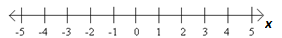 Using a different colored pencil, graph the inequality on the number line below.Using a third colored pencil, darken the section of the number line where and .Using a colored pencil, graph the inequality  on the number line below.Using a different colored pencil, graph the inequality   on the number line below.Using a third colored pencil, darken the section of the number line where  or.Graph the compound sentence  or  on the number line below.How could we abbreviate the sentence  or ? Rewrite  as a compound sentence and graph the solutions to the sentence on the number line below.If an equation has the word “or”, then we graph both parts.If an equation has the word “and”, then we must look at both inequalities and only graph the overlap of the two.Write the inequality for the graph.      0         1         2         3         4         5         6                      -2         -1         0         1         2         3Problem Set 15AExample 1Graph each compound sentence on a number line.  or 						b.      or 			Example 2Consider the inequality .Rewrite the inequality as a compound sentence.	Graph the inequality on a number line.How many solutions are there to the inequality?  Explain.What are the largest and smallest possible values for ?  Explain.  If the inequality is changed to , then what are the largest and smallest possible values for ?Example 3Write a compound inequality for each graph. 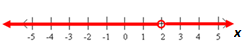 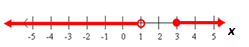 a.                   						      b. Example 4Write a single or compound inequality for each scenario.a.     The scores on the last test ranged from  to .b.      To ride the roller coaster, one must be at least  feet tall.c.       Unsafe body temperatures are those lower than 96°F or above 104°F.Example 5Consider the following two scenarios.  For each example, write a compound inequality that represents the scenario given.  Draw its solution set on a number line.  Lesson 15B:  Solution Sets of Two or More Equations (or Inequalities) Joined by “And” or “Or”ClassworkExample 1Solve each system of equations and inequalities.  or 				b.      or   and 				d.      and .Solving Compound Inequalities“And”Solve and graph.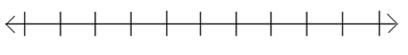 -3 < x – 1 < 5                     4 < 2c < 819 < -3r +1 < 22-Solving Compound Inequalities“Or”x + 6 > 9 or x – 5 < -38 < 2x + 2 or -2x + 3 < 59 < -b + 2 or -b + 2 < -4Translate and solve each compound inequalitya.      -5 is less than2v – 1 and 2v – 1 is less than or equal to -3.b.       2d is less than or equal to -2 or 3d is greater than 3.c.       Fifteen is less than or equal to -3h + 6 and 21 is greater than or equal to -3h + 6. Problem Set 15BGraph the solution set to each compound inequality on a number line.1.     or 						2.     Write a compound inequality for each graph.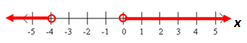 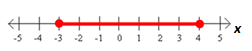 3.  								4.              Write a compound inequality for each statement.5.   A poll shows that a candidate is projected to receive  of the votes.  If the margin for error is plus or minus , write a compound inequality for the percentage of votes the candidate can expect to get.6.   Mercury is one of only two elements that is liquid at room temperature.  Mercury is non-liquid for temperatures less than °F or greater than °F.  Write a compound inequality for the temperatures at which mercury is non-liquid.Graph the solution(s) to each of the following on a number line.7.       and 				8.      and 		 or 						10.      or 	 and 						12.      or 13.  –6 < d + 1 < -3					                14.  –2 < -2t < 615.  –4 < 3m – 4 < 5					                 16.  9 < -b < 1217     x – 1 > 2 or x – 1 < -2                                                                          18.       -3b + 3 < 12 or -4b > 20Water is a liquid when the temperature is greater than 32F and less than 212 F.A refrigerator is designed to work on an electric line carrying from 115 volts to 120 volts.The radio frequencies of an FM radio band ranges from 88 to 108 megahertz.On Pennsylvania’s interstate highway, the speed limit is 65 mi/h. The minimum speed is 45 mi/h.  What is the compound inequality that represents the speeds at which it is legal to drive?A pizza restaurant offers a buffet.  Children under age 12 eat for a reduced price.  Adults over age 65 also eat for a reduced price.  Write a compound inequality to describe the age of those people who can eat for a reduced price.A pizza restaurant offers a buffet.  Children under age 12 eat for a reduced price.  Adults over age 65 also eat for a reduced price.  Write a compound inequality to describe the age of those people who can eat for a reduced price.x < 2 and x > -1m < -3 or m > 5x is less than 1 and x is greater than or equal to –1c is less than -2 or c is greater than or equal to 2.-2 < b < 3m < -3 or m > 5ScenarioInequalityGrapha.   Students are to present a persuasive speech in English class.  The guidelines state that the speech must be at least  minutes but not exceed  minutes.b.   Children and senior citizens receive a discount on tickets at the movie theater.  To receive a discount, a person must be between the ages of  and ,  including  and , or   years of age or older.   